Об утверждении Порядка формирования перечня земельных участков, находящихся в муниципальной собственности города Канаш Чувашской Республики, а также земельных участков, государственная собственность на которые не разграничена, предназначенных для предоставления военнослужащим, лицам, заключившим контракт о пребывании в добровольческом формировании, содействующим выполнению задач, возложенных на Вооруженные Силы Российской Федерации, лицам, проходящим службу в войсках национальной гвардии Российской Федерации, и членам их семей в собственность бесплатноВ соответствии со статьями 39.5 и 39.19 Земельного кодекса Российской Федерации, Законом Чувашской Республики от 23.11.2023 № 82 «О предоставлении земельных участков отдельным категориям граждан в собственность бесплатно на территории Чувашской Республики», распоряжения Президента Российской Федерации от 06.06.2023 № 174-рп «О дополнительных мерах социальной поддержки военнослужащих, лиц, заключивших контракт о пребывании в добровольческом формировании, содействующем выполнению задач, возложенных на Вооруженные Силы Российской Федерации, лиц, проходящих службу в войсках национальной гвардии Российской Федерации, и членов их семей», руководствуясь Уставом города Канаш Чувашской Республики, Собрание депутатов города Канаш Чувашской Республики решило:1. Утвердить прилагаемый Порядок формирования перечня земельных участков, находящихся в муниципальной собственности города Канаш Чувашской Республики, а также земельных участков, государственная собственность на которые не разграничена, предназначенных для предоставления военнослужащим, лицам, заключившим контракт о пребывании в добровольческом формировании, содействующим выполнению задач, возложенных на Вооруженные Силы Российской Федерации, лицам, проходящим службу в войсках национальной гвардии Российской Федерации, и членам их семей в собственность бесплатно.2. Определить периодическое печатное издание «Городской Вестник» муниципального образования город Канаш официальным печатным изданием для опубликования перечня земельных участков, находящихся в муниципальной собственности города Канаш Чувашской Республики, а также земельных участков, государственная собственность на которые не разграничена, предназначенных для предоставления военнослужащим, лицам, заключившим контракт о пребывании в добровольческом формировании, содействующим выполнению задач, возложенных на Вооруженные Силы Российской Федерации, лицам, проходящим службу в войсках национальной гвардии Российской Федерации, и членам их семей в собственность бесплатно.3. Настоящее решение вступает в силу после его официального опубликования.ПриложениеУтвержден
решением Собрания депутатовгорода Канаш Чувашской Республикиот_______№____
Порядок
формирования перечня земельных участков, находящихся в муниципальной собственности города Канаш Чувашской Республики, а также земельных участков, государственная собственность на которые не разграничена, предназначенных для предоставления военнослужащим, лицам, заключившим контракт о пребывании в добровольческом формировании, содействующим выполнению задач, возложенных на Вооруженные Силы Российской Федерации, лицам, проходящим службу в войсках национальной гвардии Российской Федерации, и членам их семей в собственность бесплатно1. Настоящий Порядок определяет процедуру и сроки формирования земельных участков, находящихся в муниципальной собственности города Канаш Чувашской Республики, а также земельных участков, государственная собственность на которые не разграничена (далее - земельные участки), предназначенных для предоставления военнослужащим, лицам, заключившим контракт о пребывании в добровольческом формировании, содействующим выполнению задач, возложенных на Вооруженные Силы Российской Федерации, лицам, проходящим службу в войсках национальной гвардии Российской Федерации, и членам их семей в собственность бесплатно для индивидуального жилищного строительства, ведения личного подсобного хозяйства в соответствии с Законом Чувашской Республики от 23 ноября 2023 г. № 82 «О предоставлении земельных участков отдельным категориям граждан в собственность бесплатно на территории Чувашской Республики» (далее - Закон).2. Земельные участки для целей, установленных Законом, формируются в соответствии с законодательством Российской Федерации и законодательством Чувашской Республики и подлежат включению в перечень земельных участков, находящихся в муниципальной собственности города Канаш Чувашской Республики, а также земельных участков, государственная собственность на которые не разграничена, предназначенных для предоставления военнослужащим, лицам, заключившим контракт о пребывании в добровольческом формировании, содействующим выполнению задач, возложенных на Вооруженные Силы Российской Федерации, лицам, проходящим службу в войсках национальной гвардии Российской Федерации, и членам их семей (далее - перечень земельных участков) для индивидуального жилищного строительства, ведения личного подсобного хозяйства.3. Формирование земельных участков, предназначенных для предоставления военнослужащим, лицам, заключившим контракт о пребывании в добровольческом формировании, содействующим выполнению задач, возложенных на Вооруженные Силы Российской Федерации, лицам, проходящим службу в войсках национальной гвардии Российской Федерации, и членам их семей в собственность бесплатно, осуществляется отделом экономики и имущественных отношений администрации города Канаш Чувашской Республики (далее - структурное подразделение) исходя из наличия земельных участков, не занятых зданиями, сооружениями и не обремененных правами третьих лиц, в соответствии с документами территориального планирования, правилами землепользования и застройки, документацией по планировке территории, землеустроительной документацией.4. По мере формирования земельных участков структурное подразделение осуществляет формирование перечня земельных участков и не позднее 15 рабочих дней со дня получения кадастрового паспорта земельного участка, предназначенного для предоставления военнослужащим, лицам, заключившим контракт о пребывании в добровольческом формировании, содействующим выполнению задач, возложенных на Вооруженные Силы Российской Федерации, лицам, проходящим службу в войсках национальной гвардии Российской Федерации, и членам их семей в собственность бесплатно, подготовку и внесение в установленном порядке проекта постановления администрации города Канаш Чувашской Республики об утверждении перечня земельных участков либо о внесении в него изменений.Перечень земельных участков должен содержать характеристики земельных участков, включая их местоположение, адрес, кадастровые номера, площадь и вид разрешенного использования земельного участка.5. Утвержденный администрацией города Канаш Чувашской Республики перечень земельных участков, а также изменения к нему подлежат опубликованию в периодическом печатном издании «Городской Вестник» муниципального образования город Канаш, а также размещению на официальном сайте администрации города Канаш Чувашской Республики.Чăваш РеспубликинКанаш хулинДепутатсен пухăвĕйышĂну  __________ г. №______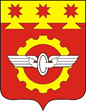    Чувашская РеспубликаСобрание депутатовгорода КанашРЕШЕНИЕ _________ г. № ______Глава города В.Н. Михайлов